ПОЛОЖЕНИEо конкурсе проектов «Малая культурная мозаика» в Ханты-Манийском районеКонкурс «Малая культурная мозаика» проводит Автономная некоммерческая организация «Центр социально культурных инициатив «Территория возможностей» в партнерстве с Благотворительным Фондом развития города Тюмени.	 Конкурс является частью проекта «О Зенково с любовью» и проводится в рамках программы «Культурная мозаика: партнерская сеть» на средства Благотворительного фонда Елены и Геннадия Тимченко.ЦЕЛЬ КОНКУРСА Повышение уровня участия местных жителей в социокультурных преобразованиях в Ханты-Мансийском районе, через поддержку инициатив, направленных на сплочение местного сообщества, взаимопомощь, в том числе социально незащищенных, уязвимых групп населения, развитие территории средствами культуры, возможность использования дистанционных (удаленных) форм взаимодействия.ГРАНТОВЫЙ ФОНД ФИНАНСИРОВАНИЯ ПРОЕКТОВ КОНКУРСА «МАЛАЯ КУЛЬТУРНАЯ МОЗАИКА» в Ханты-Мансийском районе составляет 100 000 рублей.РАЗМЕР ЦЕЛЕВОГО ПОЖЕРТВОВАНИЯ:Минимальный размер – 5000 руб. Максимальный размер – 20000 рублей.ПРОДОЛЖИТЕЛЬНОСТЬ ПРОЕКТОВ:Продолжительность одного проекта должна составлять от 1 до 4 месяцев (начало реализации не ранее 15 июня 2022г, окончание – не позднее 15 октября  2022 г.)ГЕОГРАФИЯ ПРОВЕДЕНИЯ КОНКУРСАКонкурс проводится на территории  Ханты-Мансийского района.УЧАСТНИКИ КОНКУРСАК участию в конкурсе приглашаются инициативные группы граждан (состав инициативной группы не менее 3-х человек), некоммерческие организации (общественные организации/объединения, муниципальные учреждения), осуществляющие деятельность на территории Ханты-Мансийского района.В конкурсе не могут принимать участие: политические партии и движения;религиозные организации и организации, занимающиеся религиозной деятельностью;профсоюзы, созданные как в форме общественных организаций, так и в любой иной организационно–правовой форме (в том числе, в форме ассоциаций и союзов, некоммерческих партнерств), уставной деятельностью которых является содействие профессиональной деятельности;органы государственной и муниципальной власти;коммерческие организации.Заявитель может представить на конкурс только один проект. Организации, выступающие партнерами инициативных групп, могут дополнительно представить не более двух проектов ПРИОРИТЕТЫ КОНКУРСА В рамках Конкурса поддерживаются социокультурные проекты, предлагающие участие местных жителей в развитии своей локальной территории средствами культуры.При этом в проекте приветствуется•	ориентация на вовлечение местных жителей и, в первую очередь, детско-юношеской аудитории к преобразованиям своих территорий;•	нацеленность  на формирование/возрождение идентичности малых городов и сёл, сохранение и актуализацию культурного наследия,  содействие повышению качества и разнообразия культурной жизни малых городов и сел;•	инициирование разнообразных форм поддержки, взаимопомощи социально незащищенных/ уязвимых групп населения, а также привлечение их к участию в преобразованиях своих территорийСРОКИ ПРОВЕДЕНИЯ КОНКУРСА И РЕАЛИЗАЦИИ ПРОЕКТОВ: Срок подачи заявок на конкурс с 10:00 местного времени с 11 мая 2022 г.  до 17:00 местного времени  31 мая 2022г. Заявки представляются в печатном/ электронном варианте по адресу: индекс:628505,Ханты-Мансийский район, село.Зенково, ул.Набережная 5 кв 2, e-mail: va-surgut-13@mail.ru .  Срок предоставления заявки фиксируется по дате получения. Для участия в конкурсе заявителю необходимо предоставить заявку установленной формы (Приложение №1).  К заявке должны быть приложены обязательные документы в соответствии с указанным ниже перечнем; могут быть приложены дополнительные материалы, соответствующие деятельности, заявленной в проекте.Заявки, поданные позже указанного срока, и не соответствующие требованиям настоящего Положения, к участию в конкурсе не допускаются. УСЛОВИЯ ФИНАНСИРОВАНИЯ Условия использования средств в рамках проектов:В течение недели Благотворительный Фонд развития города Тюмени  заключает с Победителем конкурса Договор о целевом благотворительном пожертвовании, денежные средства перечисляются денежные средства перечисляются на расчетный счет организации-заявителя или организации-партнера (для инициативных групп). Все расходы по проекту должны быть произведены во время реализации проекта, после подписания Договора о целевом благотворительном пожертвовании, зафиксированы на счетах и подтверждены оригиналами документов.Расходы, которые могут быть включены в проект:покупка оборудования, материалов, аренда помещения, коммунальные услуги,  необходимые для реализации проекта;расходы на создание информационных материалов (бумага, расходные материалы, типографские услуги, фотоуслуги);оплата услуг сторонних организаций на проведение мероприятий проекта;Средства, предоставленные победителю Конкурса в порядке благотворительного пожертвования, не могут использоваться:для покрытия долгов победителей Конкурса;для осуществления деятельности, не связанной с представленным проектом;для приобретения алкоголя;на расходы, осуществленные до получения средств целевого финансирования на счет победителя;Оплату текущих расходов и долгов организации;Непредвиденные расходы; Представительские расходы;Приобретение мобильных телефонов и оплата мобильной связи.Финансирование проектов организаций (юр. лиц) - победителей Конкурса осуществляется путем заключения соответствующих договоров между организациями-победителями и организатором Конкурса – Благотворительным фондом развития города Тюмени Выплата будет произведена перечислением на рублевый расчетный счёт организации-победителя.Финансирование проектов инициативных групп (физ. лиц) - победителей     Конкурса осуществляется путем заключения соответствующих договоров между организацией-партнером инициативной группы  и организатором Конкурса Благотворительным фондом развития города Тюмени. Средства будут перечислены на расчетные счета организации-партнера.Администратор Конкурса имеет право на проведение мониторинга и оценки реализации проекта (на любом этапе его реализации), а также оставляет за собой право распространять информацию об участниках Конкурса и их проектах по своему усмотрению. ПРОЦЕДУРА ПОДАЧИ ЗАЯВОК НА КОНКУРС.  ОБЩИЕ ТРЕБОВАНИЯ К ЗАЯВКАМК участию в Конкурсе и рассмотрению Экспертным советом допускаются Заявки, которые полностью соответствуют формальным требованиям Конкурса:Проектная заявка должна быть составлена по форма заявке. Полный объем заявки не более 15 страниц, размер шрифта не менее 12-го. Проектная заявка подается в электронном виде: -  1-й экз.  -  в формате Microsoft Word;-  2-й экз. - скан-копия заявки в формате PDF с печатью и подписью руководителя с приложением комплекта всех необходимых документов.К заявке необходимо приложить следующие документы: (все документы предоставляются в электронном  виде в формате PDF)Выписка из ЕГРЮЛСправка из банка с полными реквизитами расчетного счета. Муниципальные/ государственные учреждения  представляют справку  о расчетном счете от профильного  финансового ведомства. Приветствуется предоставление копии платёжного поручения, по которому заявитель получал благотворительное пожертвование в текущем годуСогласие на обработку персональных данных (Приложение №2).Протокол о создании инициативной группы и решении принять участие в конкурсе с заявляемым проектом (название и краткое описание)Приложение №3Коллективное заявление о партнерстве, в котором оговаривается цель проекта, обязанности партнеров.Приложение №4 Если организация выступает партнером незарегистрированного объединения/  инициативной группы, заявление должно гарантировать предоставление расчетного счета и целевое использование запрашиваемых средств Гарантийные письма, подтверждающие софинансирование проекта.Приложение №5Дополнительные документы, не обязательные к представлению:  письма поддержки, рекомендательные письма,  документы, подтверждающие значимость проекта, опыт организации/исполнителей Проекты должны соответствовать приоритетам конкурса, реализация проектов должна осуществляться на территории Ханты-Мансийского района.Заявка должна быть представлена по электронной почте на адрес: va-surgut-13@mail.ru  с указанием в теме письма - «На конкурс «Малая культурная мозаика» или доставлена лично по адресу:  628505, Ханты-Мансийский район, с.Зенково, ул,Набережная 5 кв 2 Участник конкурса, получает письмо подтверждение о получении и регистрации заявки. В случае неполучения письма о регистрации заявки в течении более чем 3-х дней после окончания приема заявок, необходимо связаться с Администратором конкурса по телефону: 8-929-240-97-15, и уточнить вопрос о получении заявки.  Заявители самостоятельно несут расходы по подготовке и представлению проекта на конкурс. Данные расходы не возмещаются.Документы, представленные на конкурс, не рецензируются и не возвращаются.Заявки и документы, поступившие по истечении срока, указанного в Положении о конкурсе, а также не соответствующие условиям конкурса к участию в конкурсе не допускаются. КОНСУЛЬТАЦИИ ПО НАПИСАНИЮ ЗАЯВКИУчастники конкурса  могут получить индивидуальную консультацию по написанию заявки на конкурс. Консультации предоставляются лично, по телефону или по предварительной записи.ПРОЕКТЫ ДОЛЖНЫ СООТВЕТСТВОВАТЬ СЛЕДУЮЩИМ КРИТЕРИЯМРешение о финансировании проектов принимается экспертным советом исходя из следующих основных критериев:соответствие целей и задач проекта одному из направлений Конкурса;актуальность, востребованность и значимость проекта для местных жителей, в т.ч. для социально незащищенных категорий;четкий план реализации проекта;реалистичность и достижимость заявленных результатов;соответствие возможностей заявителя запланированной деятельности по проекту;партнерский потенциал проекта (вовлечение в реализацию проекта других организаций, местных жителей, бизнес-партнеров, органов власти и т.д.);реалистичность и обоснованность затрат (расходов) по проекту (соотношение затрат (расходов) и планируемых результатов, рациональность)Члены экспертного совета вправе принять решение о частичном финансировании запрашиваемых расходов на реализацию проекта.ОЦЕНКА ПРОЕКТОВ ОСУЩЕСТВЛЯЕТСЯ В ОДИН ЭТАП: Открытая защита проектов проходит в формате презентации проекта, не более 10 слайдов, не дольше 5 минут на презентацию. Члены Экспертного совета обсуждают проекты и заполняют оценочные листы Приложения №7, 8, принимают окончательное решение о финансировании проекта, либо отказе в финансировании и фиксируют решение  в протоколе Приложение №9.Экспертный Совет имеет право рекомендовать участнику Конкурса внести изменения в проект (например, в сроки реализации, в количество мероприятий и пр.) либо в бюджет проекта. В этом случае финансирование проекта будет осуществлено только после внесения соответствующих изменений. Результаты конкурса будут объявлены 10 июня 2022г.ОБЩАЯ ИНФОРМАЦИЯ ДЛЯ УЧАСТНИКОВ КОНКУРСА Результаты Конкурса можно будет узнать на сообществе ВКонтакте: https://vk.com/zenkovolove .Дополнительную информацию и консультации можно получить с 10.00 до 17.00 ежедневно, кроме выходных и праздничных дней в организации-администратор: АНО" Центр социально культурных инициатив «Территория возможностей», Василий Тимофеев тел: 9-929-240-97-17, АНО"Югорские традиции" Диана Булацева, тел: 8-900-387-53-56, 8-902-819-52-96,у регионального оператора: Благотворительного Фонда развития города Тюмени по телефону (3452) 22-89-86, e-mail: svetlana@cftyumen.ru  с 10.00 до 17.00 ежедневно, кроме выходных и праздничных дней. ЗАЯВКАНа конкурс проектов «Малая культурная мозаика»в Ханты-Мансийском районе ОПИСАНИЕ ПРОЕКТА, НА КОТОРЫЙ ЗАПРАШИВАЕТСЯ ФИНАНСИРОВАНИЕОБОСНОВАНИЕ НЕОБХОДИМОСТИ ПРОЕКТА: (Опишите, пожалуйста проблему, которую вы собираетесь решить в ходе проекта и обоснуйте его необходимость для той территории на которой он будет реализован. Какие актуальные проблемы поселения помогает решить проект? Как? Какие ресурсы там есть для его реализации?) ОПИШИТЕ ОПЫТ (УСПЕХИ) ВАШЕЙ ГРУППЫ/ОРГАНИЗАЦИИ (ИЛИ ОТДЕЛЬНЫХ ЕЕ УЧАСТНИКОВ) В РЕАЛИЗАЦИИ СОЦИАЛЬНЫХ ПРОЕКТОВ И ИНИЦИАТИВ.Не более одной страницы! Имеет ли Ваша организация 	или члены вашей инициативной группы опыт в осуществлении той деятельности, которую Вы предполагаете осуществлять в ходе проекта? Если да, то опишите какой.   ЦЕЛЬ И ЗАДАЧИ ПРОЕКТА: (укажите цель и задачи проекта, чего вы хотите достичь в результате реализации проекта?)УЧАСТНИКИ ПРОЕКТА4.1. Участники, осуществляющие исполнение мероприятий проекта. Состав команды, реализующей проект (с описанием функций каждого члена команды). Привлечённые эксперты (если планируются)Опишите кто будет осуществлять мероприятия проекта и как будут распределена ответственность.  4.2. Участники проекта, на которых направлены мероприятия проекта (целевая аудитория). Опишите, пожалуйста, группы участников проекта, на кого рассчитан проект, их количество, способы их привлечения к участию в мероприятиях проекта.ОСНОВНАЯ ДЕЯТЕЛЬНОСТЬ В ХОДЕ ПРОЕКТА (механизм реализации): (Опишите как можно подробнее вашу деятельность в рамках проекта. Что именно будет сделано, какие мероприятия проведены, каким образом это будет сделано. Если при проведении мероприятий будут привлекаться партнеры, укажите их роль в проекте).  ОЖИДАЕМЫЕ РЕЗУЛЬТАТЫ ПРОЕКТА: (Укажите какие результаты будут достигнуты благодаря реализации проекта; предполагаемое количество жителей территории, вовлеченных в проект и варианты их вовлечения, участия; как изменится ситуация в результате реализации проекта, какое влияние окажет проект на целевую группу и т. д.).ГРАФИК МЕРОПРИЯТИЙ ПРОЕКТА (план работы): (укажите в таблице все мероприятия проекта, описанные в п. 5 и опишите результаты каждого мероприятия) БЮДЖЕТ ПРОЕКТА:Подробный постатейный бюджет, отражающий все предполагаемые затраты по проекту.ВНИМАНИЕ! В рамках конкурса не поддерживаются такие статьи расходов как «Непредвиденные расходы», «Представительские расходы», «Приобретение мобильных телефонов и оплата мобильной связи», «Приобретения алкоголя», «Оплата текущих расходов и долгов организации»  и т.д..Величина запрашиваемого финансирования не должна превышать суммы, определенной условиями конкурса – 20 000 руб. и не менее 5 000 руб.  При этом, общая сумма, необходимая для выполнения проекта, может быть больше запрашиваемой суммы. В этом случае, Вы должны указать источники дополнительного финансирования. Просим вас предоставить как можно более точные и обоснованные цифры по расходам по вашему проекту. Все суммы должны быть указаны в рублях. Помимо этих данных необходимо представить комментарии по расходам по каждой статье. В комментариях необходимо описать виды расходов и обосновать их размер. Комментарии нужны для того, чтобы максимально предупредить возникновение вопросов, которые могут появиться у экспертов в процессе оценки вашей заявки.Комментарии к бюджету проекта (В этом разделе вы должны как можно более подробно прокомментировать каждый вид расхода вашего бюджета, объяснив, чем вызвана необходимость указанных расходов, почему приобретается то или иное количество товара и т.д. Если запрашиваемая сумма отличается от общей стоимости проекта, поясните, из каких источников будет получена оставшаяся сумма, необходимая для реализации проекта. Если в проекте предусмотрен собственный вклад заявителя, прокомментируйте, из каких источников он складывается (наличие собственного оборудования или иных ресурсов, добровольный труд участников и т.д.)ПРИЛОЖЕНИЯ К ПРОЕКТНОЙ ЗАЯВКЕК заявке необходимо приложить следующие документы: (все документы предоставляются в электронном  виде в формате PDF)Выписка из ЕГРЮЛСправка из банка с полными реквизитами расчетного счета. Муниципальные/ государственные учреждения  представляют справку  о расчетном счете от профильного  финансового ведомства. Приветствуется предоставление копии платёжного поручения, по которому заявитель получал благотворительное пожертвование в текущем годуПротокол о создании инициативной группы и решении участвовать в конкурсеКоллективное заявление о партнерстве, в котором оговаривается цель проекта, обязанности партнеров. Если организация выступает партнером незарегистрированного объединения, заявление должно гарантировать предоставление расчетного счета и целевое использование запрашиваемых средств Гарантийные письма, подтверждающие софинансирование проектаДополнительные документы, не обязательные к представлению:  письма поддержки, рекомендательные письма,  документы, подтверждающие значимость проекта, опыт организации/исполнителей ! Все указанные документы предоставляются в электронном виде. Расходы, связанные с подготовкой и представлением заявок, несут участники Конкурса (заявители). Документы, представленные на Конкурс, не рецензируются и не возвращаются.Настоящим я подтверждаю достоверность предоставленной мною информации и готовность нести ответственность за реализацию проекта, представленного на конкурс.Согласие на использование и обработку, в том числе автоматизированную, персональных данныхподписанием настоящего согласия даю разрешение на использование и обработку, в том числе автоматизированную, персональных данных в соответствии с Федеральным законом от 27.07.2006 № 152-ФЗ «О персональных данных».Настоящее согласие предоставляется на осуществление любых действий в отношении моих персональных данных, включая, без ограничения: сбор, систематизацию, накопление, хранение, уточнение (обновление, изменение), использование, распространение (в том числе передача), обезличивание, блокирование, уничтожение, трансграничную передачу Персональных данных, а также осуществление любых иных действий с моими персональными данными с учетом действующего законодательства.Обработка персональных данных осуществляется:Автономная некоммерческая организация" Центр социально культурных инициатив"Территория возможностей",с применением следующих основных способов, но не ограничиваясь ими: хранение, запись на электронные носители и их хранение, передача в  Благотворительный Фонд развития города Тюмени и  Фонд Елены и Геннадия Тимченко.Настоящее согласие дается до истечения сроков хранения соответствующей информации или документов, содержащих вышеуказанную информацию, определяемых в соответствии с законодательством Российской Федерации. Отзыв настоящего согласия может быть произведен в письменной форме путем направления соответствующего письменного уведомления директору: Автономная некоммерческая организация" Центр социально культурных инициатив "Территория возможностей", Василий Тимофеев тел: 9-929-240-97-17 по адресу: va-surgut-13@mail.ru   не менее чем за 3 (три) месяца до момента отзыва согласия.  О последствиях моего отказа дать письменное согласие на обработку представленных персональных данных или отзыва согласия я предупрежден.«___» ______________ 20____ года 		________________ (___________________)							    подпись	             расшифровка подписи	Приложение №3.Протокол о создании инициативной группыи решении принять участие в конкурсе с заявляемым проектомХанты-Мансийском районе, ХМАО-Югра                                      «___» _________ 20___ г.1. Цель создания инициативной группы:________________________________________________________________________________2. Состав инициативной группы:3. Избрать руководителем инициативной группы и ее уполномоченным представителем: ________________________________________________________________________________Ф.И.О. (отчество - при наличии) руководителя и уполномоченного представителя инициативной группы)Приложение №4Коллективное заявление о партнерстве в рамках реализации проекта «ХХХ»Ханты-Мансийский район , ХМАО-Югра                                                    «___» _________ 20___ г.Мы, нижеподписавшиеся представители организаций: ______________________, в лице ____________________________, действующей (-его) на основании ________________;_______________________, в лице _______________, действующей(-его) на основании _____________________, совместно именуемые «Стороны» подписали настоящее соглашение о нижеследующем:1. Стороны договорились о совместной реализации проекта «ХХХ», заявленного на конкурс «Малая культурная мозаика»   в Ханты-Мансийском районе .  Цель проекта: ___________________________________________________2. В ходе реализации проекта стороны принимают на себя ответственность и обязательства, указанные в заявке, а именно:Партнер  -  Вид деятельности партнера!Для инициативных групп:  в этом соглашении организация-партнер  должна гарантировать предоставление расчетного счета и целевое использование полученных в рамках гранта средств.3. Стороны предполагают осуществлять проект в партнерстве друг с другом, обязуются участвовать в общих рабочих мероприятиях и встречах по проекту с целью достижения максимального эффекта от реализации проекта.Подписи сторон:Приложение №5Гарантийное письмоо софинансировании  проекта «ХХХ»с.Зенково / в Ханты-Мансийском районе                                        «___» _________ 20___ г.ХХХ  сотрудничает с УУУ. В рамках сотрудничества мы развиваем _______. Мы считаем, что проект «ХХХ» имеет высокую социальную значимость для   Ханты-Мансийском района , так как  он _________.В случае поддержки проекта «ХХХ» средствами гранта в рамках конкурса «Малая культурная мозаика» мы готовы приобрести _________  / выделить средства на приобретение _______. Сумма помощи составит ______ тыс. рублей.Или:В случае поддержки проекта «ХХХ» средствами гранта, мы готовы предоставить оборудование, необходимое для проведения мероприятий, а именно: ___________ Сумма помощи в натуральном выражении  составит ______ тыс. рублей.____________________ /____________/(название организации) (ФИО руководителя)м.п.Приложение №6Лист регистрации проектов, заявленных на конкурс «Малая культурная мозаика»Ханты-Мансийский  район, ХМАО-ЮграПриложение №7Экспертная оценка проектных заявок конкурса "Малая культурная мозаика"Эксперт _____________________					Дата _____________________Оценка выставляется в баллах:5–полностью 4–скорее да, чем нет 3–между да и нет 2–скорее нет, чем да 1–нетПриложение № 8Сводный протокол экспертной оценки проектов, заявленных на конкурс «Малая культурная мозаика»  в Ханты-Мансийском районе,ХМАО-ЮграПриложение №9Протокол заседания экспертного совета конкурса «Малая культурная мозаика» в Ханты-Мансийском районе ХМАО-ЮгрыМесто проведения: Дата проведения: Время начала: Присутствовали:Члены Экспертного Совета:1234567Представители Организатора конкурса:12Повестка дня:Рассмотрение проектных заявок на получение грантов в рамках конкурса «Малая культурная мозаика» в Ханты-Мансийском районе ХМАО-Югры.Слушали: ______. В рамках Конкурса получено ____ проектных заявок, ____ из них допущено к рассмотрению как полностью соответствующих условиям Конкурса, ____ заявки отклонено. Допущенные заявки были рассмотрены экспертами Конкурса. Оценочные листы получены.Постановили:Одобрить _____ проектных заявок (Приложение 1)Отклонить ____ проектных заявки (Приложение 2)Члены Экспертного Совета	 (подписи с расшифровкой)			Приложение №1 \к Протоколу заседания экспертного советаСписок одобренных проектных заявокПриложение №2 к Протоколу заседания экспертного советаСписок отклоненных проектных заявокЭтапы проведения конкурсаПериод / датаОбъявление конкурса11 мая 2022 г.Консультации по написанию заявки на конкурс12 мая – 30 мая  2022 г.Окончание приема заявок на конкурс31 мая 2022 г.  до 17.00 часовОчная защита проекта07.06.2022гОбъявление итогов конкурса10 июня 2022г.Период реализации проектов, 15 июня 2022г. – 15 октября 2022г.Подготовка и сдача письменных отчетовдо 31 октября 2022 г.Дата получения заявки:Номер заявки:1. Название проекта:2. Бюджет проекта (в рублях):Запрашиваемая сумма:2. Бюджет проекта (в рублях):Общая сумма проекта:3. Ф.И.О. руководителя проекта 3.1.  Контакты руководителя проекта:Раб, телефон (с кодом города):Раб, телефон (с кодом города):3.1.  Контакты руководителя проекта:Моб. телефон:Моб. телефон:3.1.  Контакты руководителя проекта:Эл, почта:Эл, почта:3.1.  Контакты руководителя проекта:Место работы:Место работы:3.2. Должность руководителя проекта 4. Название организации-заявителя	  или  организации-партнера инициативной группы	4.1. ФИО и должность руководителя организации 4.2. Адрес местонахождения организации/инициативной группы        (с указанием индекса):5. Контакты организации (в том числе организации-партнера инициативной группы)Телефон:Телефон:5. Контакты организации (в том числе организации-партнера инициативной группы)Факс:Факс:5. Контакты организации (в том числе организации-партнера инициативной группы)Эл. почта:Эл. почта:6.Банковские реквизиты организации:(для юридических лиц)7. Контакты бухгалтера проектаРаб. телефон:Раб. телефон:7. Контакты бухгалтера проектаМоб. телефон:Моб. телефон:7. Контакты бухгалтера проектаЭл. почта:Эл. почта:7. Контакты бухгалтера проектаМесто работы (для инициативных групп):Место работы (для инициативных групп):8. Краткое описание проекта:(не более 10 предложений)9. Продолжительность проекта:      (не более 3 месяцев)10. Территория реализации проекта:11. Партнеры инициативной группы:11. Партнеры инициативной группы:№Наименование мероприятияДата (период) проведенияРезультат1.2. №Вид расходаКол-воЦена за единицуОбщая сумма Собственный вклад/ софинансированиеЗапрашиваемое финансирование1.2.3.4.ИТОГО ПО ПРОЕКТУ:№Вид расходаОбоснование расхода1.2.Подпись и печать руководителя организации/ Подпись руководителя инициативной группыДата____________________________/ ФИО /Я,     (Фамилия, Имя, Отчество полностью, дата рождения)     (Фамилия, Имя, Отчество полностью, дата рождения)     (Фамилия, Имя, Отчество полностью, дата рождения)     (Фамилия, Имя, Отчество полностью, дата рождения)     (Фамилия, Имя, Отчество полностью, дата рождения)     (Фамилия, Имя, Отчество полностью, дата рождения)     (Фамилия, Имя, Отчество полностью, дата рождения)     (Фамилия, Имя, Отчество полностью, дата рождения)сериясерия№выдан(вид документа, удостоверяющего личность)(вид документа, удостоверяющего личность)(вид документа, удостоверяющего личность)(вид документа, удостоверяющего личность)(вид документа, удостоверяющего личность)(вид документа, удостоверяющего личность)(вид документа, удостоверяющего личность)(вид документа, удостоверяющего личность)(кем и когда выдан)проживающий(ая) по адресупроживающий(ая) по адресупроживающий(ая) по адресу№ п/пФ.И.О. (отчество - при наличии) Адрес места жительства, контактный телефон 
(при наличии)Подпись члена инициативной группы1.2.3.4.5.№Дата подачи заявкиНазваниеЗаявительЗапрашиваемая суммаКритерий оценки проектаПроект №1Проект № …Проект № …Соответствие целей и задач проекта приоритетам КонкурсаАктуальность решаемой проблемыЧеткий план реализации проектаИзмеримость  и достижимость результатовСоответствие возможностей заявителя запланированной деятельностиРеалистичность и обоснованность затрат по проектуПартнерский потенциал проекта (вовлечение в реализацию проекта других организаций, местных жителей, бизнес-партнеров, органов власти и т.д.)Сумма баллов№  (рег)Название проекта, заявительЭксперт 1, сумма балловЭксперт …, сумма балловЭксперт …, сумма балловОбщая сумма балловМесто в рейтинге№ п/пРег. №Организация-заявительНазвание проектаЗапрашиваемая суммаРешениеВыделенная сумма1.7ХХХ2.3УУУ3.9ZZZ№№ п/пРег. №Организация-заявительНазвание проектаЗапрашиваемая суммаРешениеВыделенная сумма1.7ХХХ2.3УУУ3.9ZZZ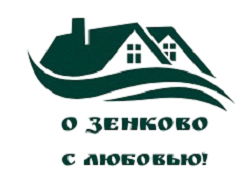 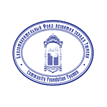 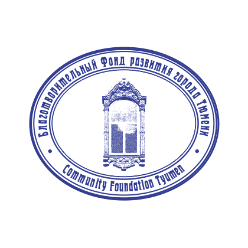 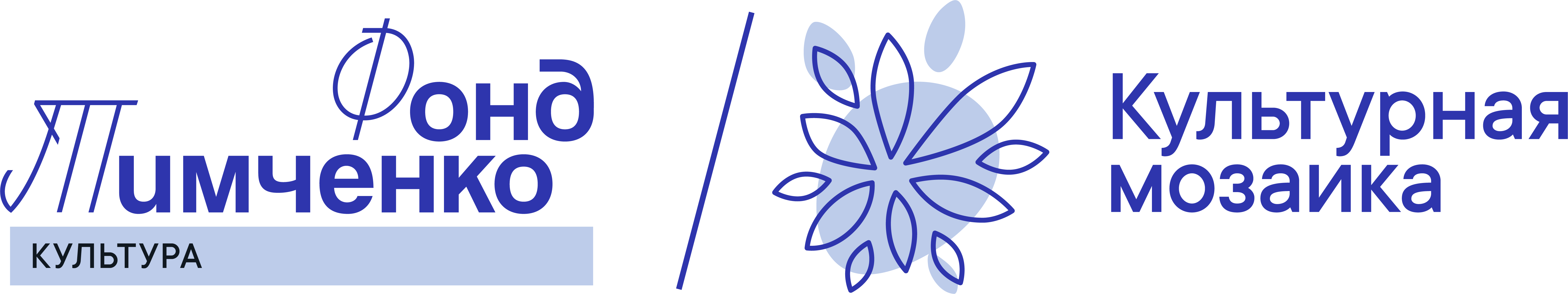 